PRACOVNÍ NESCHOPNOST PRO NEMOC A ÚRAZ V ROCE ZA 1. POLOLETÍ 2014Do vývoje dočasné pracovní neschopnosti pro nemoc a úraz v České republice v 1. pololetí 2014 se výrazně promítly právní úpravy nemocenského pojištění platné od 1. 1.  od 1. 1. 2012, platné i v roce 2013. Nejvíce vývoj dočasné pracovní neschopnosti pro nemoc a úraz ovlivnily úpravy ve stanovení výše dávek nemocenského pojištění.  Od 1. ledna 2009 je nemocenské pojištění upraveno zákonem č. 187/2006 Sb., o nemocenském pojištění, ve znění pozdějších předpisů. Jde o komplexní úpravu nemocenského pojištění, která zahrnuje jak okruh osob účastných nemocenského pojištění (tj. zaměstnanců, příslušníků ozbrojených sil a bezpečnostních sborů i osob samostatně výdělečně činných), jejich nároky z tohoto pojištění a stanovení výše poskytovaných dávek, posuzování zdravotního stavu pro účely nemocenského pojištění, tak organizační uspořádání nemocenského pojištění, jakož i řízení v tomto pojištění. Pojistné na nemocenské pojištění je upraveno zákonem č. 589/1992 Sb., o pojistném na sociální zabezpečení a příspěvku na státní politiku zaměstnanosti, ve znění pozdějších předpisů.Od 1. 1. 2014 končí dočasné opatření v oblasti nemocenského pojištění, kdy v letech 2011 – 2013 poskytoval zaměstnavatel po dobu prvních 21 dní dočasné pracovní neschopnosti náhradu mzdy a OSSZ vyplácely nemocenské až od 22. kalendářního dne trvání dočasné pracovní neschopnosti. Zaměstnanci, který bude uznán dočasně pracovně neschopným v době od 1. 1. 2014, budou zaměstnavatelé vyplácet náhradu mzdy za období prvních 14 dnů trvání pracovní neschopnosti a od 15. kalendářního dne nemocenské bude vyplácet OSSZ. Zvyšují se redukční hranice pro výpočet denního vyměřovacího základu pro určení výše dávek nemocenského pojištění.Uvádíme základní ukazatele statistiky dočasné pracovní neschopnosti pro nemoc a úraz v ČR za 1. pololetí  2014 zpracované z dat administrativního zdroje Informačního systému ČSSZ:Průměrný počet nemocensky pojištěných v 1. pololetí 2014 činil 4 413,5 tis. osob, což je o 1,9 tis. osob méně než v 1. pololetí 2013 ( 4 415,4 tis. osob)Počet nově hlášených případů pracovní neschopnosti celkem se meziročně snížil 754,6 tis. případů v 1. pololetí 2013 na 664,1 tis. případů v 1. pololetí 2014. V tomto počtu bylo zahrnuto 579,3 tis. případů pracovní neschopnosti pro nemoc, 22,2 tis. případů pro pracovní úraz a 62,6 tis. případů ostatních úrazů.Počet nově hlášených případů pracovní neschopnosti na 100 pojištěnců meziročně poklesl z 17,09 případů v 1. pololetí 2013 na 15,05 případů v 1. pololetí 2014. Nejvíce případů pracovní neschopnosti na 100 pojištěnců v 1. polovině 2014 bylo hlášeno v Plzeňském kraji (18,20), dále v Libereckém kraji (17,67), Karlovarském kraji (17,65), Jihočeském kraji (17,10) a Středočeském kraji (16,08). Nejméně pak v Hlavním městě Praha (13,00) a Olomouckém kraji (13,54). Diferenciace intenzity pracovní neschopnosti podle územního členění je značně ovlivněna strukturou zaměstnanosti, charakterem převažující ekonomické činnosti a mírou nezaměstnanosti v daném regionu.Průměrná délka trvání 1 případu pracovní neschopnosti se meziročně zvýšila ze 42,24 dní v 1. pololetí 2013 na 45,94 dní v 1. pololetí 2014. Průměrná doba trvání jednoho případu dočasné pracovní neschopnosti se zvýšila o 3,7 dne. Nejdelší průměrná doba trvání jednoho případu dočasné pracovní neschopnosti v 1. pololetí 2014 byla zaznamenána ve Zlínském kraji (56,36 dne), nejkratší zůstává v Praze (40,29 dne).Průměrné procento pracovní neschopnosti se meziročně snížilo z 3,99 v 1. pololetí 2013 na 3,82 v 1. pololetí 2014. Průměrné procento pracovní neschopnosti udává, kolik ze 100 pojištěnců je průměrně každý den v pracovní neschopnosti pro nemoc či úraz. Zohledňuje, jak celkový počet případů pracovní neschopnosti (jak často lidé do pracovní neschopnosti nastupují), tak i průměrné trvání jednoho případu pracovní neschopnosti (jak dlouho v pracovní neschopnosti zůstávají). V 1. pololetí 2014 v České republice v důsledku pracovní neschopnosti pro nemoc a úraz denně chybělo na svých pracovištích 168,58 tis. pojištěnců, což ve srovnání se stejným obdobím v loňském roce (176,10 tis. pojištěnců)  bylo o 7,52 tis. pojištěnců méně.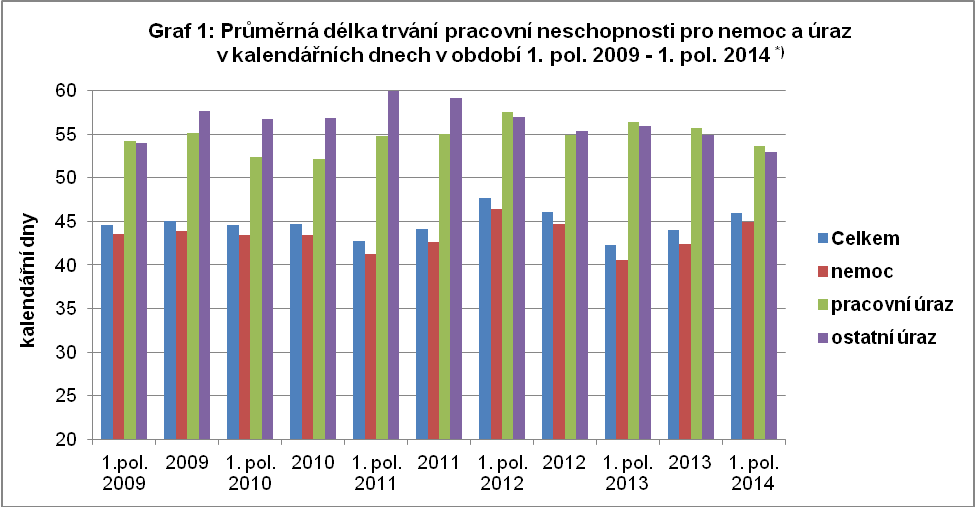 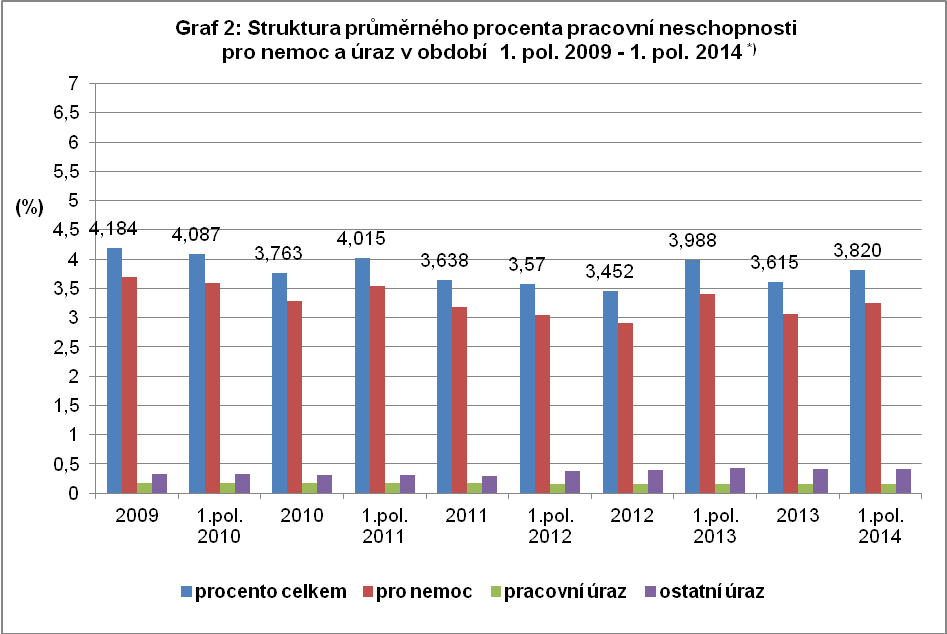 *)  Srovnatelnost časových řad a údajů sledovaných statistickým zjišťováním pracovní neschopnosti pro nemoc a úraz státním statistickým výkazem „Nem Úr 1-02“ končí rokem 2011. Od roku 2012 jsou údaje „Statistiky dočasné pracovní neschopnosti pro nemoc a úraz“ získávány zpracováním dat z administrativního zdroje Informačního systému České správy sociálního zabezpečení (ČSSZ), (viz metodické poznámky). Nemocenské pojištění v roce 2014 Obecné informaceÚčast na nemocenském pojištěníNemocenského pojištění jsou účastni zaměstnanci (kam řadíme i příslušníky ozbrojených sil a bezpečnostních sborů) a osoby samostatně výdělečně činné (dále jen „OSVČ“). Zaměstnanci jsou povinně účastni nemocenského pojištění, na rozdíl od OSVČ, jejichž nemocenské pojištění zůstává dobrovolné.Od 1. 1. 2014 se nově definují některé pojmy:Za „zaměstnání“ se již nepovažuje právní vztah, na jehož základě vykonával zaměstnanec práci. Nově se za zaměstnání považuje činnost zaměstnance pro zaměstnavatele, z níž mu plynou nebo by mohly plynout od zaměstnavatele příjmy ze závislé činnosti bez ohledu na druh pracovního vztahu.Zaměstnanci se rozumí osoby v době zaměstnání, pokud jim plynou nebo by mohly plynout příjmy ze závislé činnosti, které jsou nebo by byly, pokud by podléhaly zdanění v ČR, předmětem daně a nejsou od této daně osvobozeny.Povinná účast na nemocenském pojištění vzniká u zaměstnance (s výjimkou zaměstnance činného na základě dohody o provedení práce), pokud splňuje podmínky stanovené zákonem o nemocenském pojištění. Jedná se o dvě základní podmínky, a to o:výkon práce na území České republiky (dále jen „ČR“) v zaměstnání vykonávaném v pracovněprávním či pracovním vztahu, který může účast na nemocenském pojištění založit,minimální výši sjednaného příjmu (jedná se o tzv. rozhodný příjem, jehož hranice byla od 1. 1. 2009 stanovena na 2 000 Kč. Tato částka se od 1. 1.2012 zvýšila na částku 2 500 Kč).Od 1. 1. 2014 se ruší zvláštní úprava podmínek účasti na nemocenském pojištění pro krátkodobá zaměstnání, tj. zaměstnání, která neměla trvat a ani netrvala déle než 14 dnů. Zaměstnání se proto budou z hlediska podmínek účasti na nemocenském pojištění dělit na zaměstnání vykonávaná na základě dohody o provedení práce, na zaměstnání malého rozsahu a na ostatní zaměstnání.Zvláštní podmínky účasti zaměstnanců na nemocenském pojištění jsou stanoveny při výkonu zaměstnání malého rozsahu. Zaměstnáním malého rozsahu se rozumí zaměstnání, v němž jsou splněny podmínky výkonu zaměstnání na území ČR, avšak není splněna podmínka sjednání příjmu ze zaměstnání ve stanovené výši. Jde o situace, kdy sjednaná měsíční částka započitatelného příjmu je nižší než rozhodný příjem, anebo měsíční příjem nebyl sjednán vůbec. Při výkonu zaměstnání malého rozsahu je zaměstnanec pojištěn jen v těch kalendářních měsících, v nichž dosáhl aspoň příjmu v příslušné rozhodné výši.U zaměstnance činného na základě dohody o provedení práce vzniká povinná účast na nemocenském pojištění, pokud splňuje dvě podmínky, a to:výkon práce na území ČR av kalendářním měsíci, v němž dohoda o provedení práce trvá, dosáhl započitatelného příjmu v částce vyšší než 10 000 Kč.Od 1. 1. 2014 se zjednodušuje provádění nemocenského pojištění smluvních zaměstnanců, nebude se sledovat, zda jsou či nejsou pojištěni ve „třetím“ státě, v němž má zaměstnavatel sídlo.Účast OSVČ na nemocenském pojištění vzniká na základě přihlášky k nemocenskému pojištění a zaplacením pojistného na nemocenské pojištění.Od 1. 1. 2014 OSVČ, která je účastna nemocenského pojištění OSVČ, již není z tohoto důvodu považována vždy za OSVČ vykonávající hlavní samostatnou výdělečnou činnost. I OSVČ vedlejší může být účastna nemocenského pojištění jako OSVČ, i když není povinna platit zálohy na důchodové pojištění. Minimální měsíční základ, který si může OSVČ určit pro placení pojistného na nemocenské pojištění, činí 5 000 Kč od 1. 1. 2012. Při sazbě 2,3 % činí minimální pojistné na nemocenské pojištění 115 Kč za kalendářní měsíc.NemocenskéZaměstnanec nebo OSVČ, který je uznán ošetřujícím lékařem dočasně práce neschopným, má nárok na nemocenské od 15. kalendářního dne trvání jeho dočasné pracovní neschopnosti do konce dočasné pracovní neschopnosti, maximálně však 380 kalendářních dnů počítaných od vzniku dočasné pracovní neschopnosti (včetně zápočtů předchozí doby trvání dočasné pracovní neschopnosti). OSVČ však pro získání nároku na nemocenské musí být účastna dobrovolného nemocenského pojištění OSVČ alespoň po dobu 3 měsíců bezprostředně předcházejících dni vzniku dočasné pracovní neschopnosti.Po dobu prvních 14 kalendářních dnů je zaměstnanec (nikoli OSVČ), kterému trvá pracovní vztah zakládající účast na nemocenském pojištění, zabezpečen náhradou mzdy, kterou poskytuje zaměstnavatel podle zákoníku práce. Náhrada mzdy náleží za pracovní dny a to při dočasné pracovní neschopnosti od 4. pracovního dne (při karanténě od prvního pracovního dne).Poživateli starobního důchodu nebo invalidního důchodu pro invaliditu 3. stupně se nemocenské vyplácí od 15. kalendářního dne trvání dočasné pracovní neschopnosti (karantény) po dobu nejvýše 70 kalendářních dnů, nejdéle však do dne, jímž končí pojištěná činnost.Nemocenské náleží rovněž ve stanovených případech, jestliže ke vzniku dočasné pracovní neschopnosti (karantény) došlo po skončení pojištěného zaměstnání v tzv. ochranné lhůtě. Účelem ochranné lhůty je zajistit bývalého zaměstnance po stanovenou dobu po skončení pojištění pro případ vzniku sociální události (dočasné pracovní neschopnosti) dříve, než opět nastoupí další zaměstnání. Ochranná lhůta v případě uplatňování nároku na nemocenské činí 7 kalendářních dnů ode dne skončení zaměstnání, které zakládalo účast na nemocenském pojištění.  	Výše a výpočet nemocenského Výše nemocenského činí 60 % denního vyměřovacího základu od 15. kalendářního dne trvání dočasné pracovní neschopnosti.Určení denního vyměřovacího základuDávky se počítají z denního vyměřovacího základu, který se zjistí tak, že započitatelný příjem zúčtovaný zaměstnanci v rozhodném období (zpravidla období 12 kalendářních měsíců před kalendářním měsícem, ve kterém vznikla sociální událost) se dělí počtem „započitatelných“ kalendářních dnů připadajících na toto rozhodné období. Takto stanovený průměrný denní příjem se upravuje (redukuje) pomocí tří redukčních hranic na denní vyměřovací základ.Redukce denního vyměřovacího základuVýši tří redukčních hranic platných od 1. ledna kalendářního roku vyhlašuje Ministerstvo práce a sociálních věcí formou Sdělení ve Sbírce zákonů.V roce 2013 činila 1. redukční hranice 863 Kč, 2. redukční hranice 1 295 Kč, 3. redukční hranice 2 589 Kč.V roce 2014 činí 1. redukční hranice 865 Kč, 2. redukční hranice 1 298 Kč, 3. redukční hranice 2 595 Kč.Redukce se provede tak, že se započtedo první redukční hranice u nemocenského a ošetřovného 90 % denního vyměřovacího základu,u peněžité pomoci v mateřství a vyrovnávacího příspěvku v těhotenství a mateřství 100 % denního vyměřovacího základu,z části denního vyměřovacího základu mezi první a druhou redukční hranicí se započte 60 %,z části mezi druhou a třetí redukční hranicí se započte 30 %,k části nad třetí redukční hranici se nepřihlédne.Podrobnější informace z oblasti nemocenského pojištění jsou zveřejňovány na internetových stránkách Ministerstva práce a sociálních věcí (MPSV)   http://www.mpsv.cz/cs/7Nebo na internetových stránkách České správy sociálního zabezpečení (ČSSZ)http://www.cssz.cz/cz/nemocenske-pojisteni/.Tabulka 1: 
Základní ukazatele dočasné pracovní neschopnosti pro nemoc a úraz za 1. pololetí 2014 podle krajů v ČRTabulka 1: 
Základní ukazatele dočasné pracovní neschopnosti pro nemoc a úraz za 1. pololetí 2014 podle krajů v ČRTabulka 1: 
Základní ukazatele dočasné pracovní neschopnosti pro nemoc a úraz za 1. pololetí 2014 podle krajů v ČRTabulka 1: 
Základní ukazatele dočasné pracovní neschopnosti pro nemoc a úraz za 1. pololetí 2014 podle krajů v ČRTabulka 1: 
Základní ukazatele dočasné pracovní neschopnosti pro nemoc a úraz za 1. pololetí 2014 podle krajů v ČRTabulka 1: 
Základní ukazatele dočasné pracovní neschopnosti pro nemoc a úraz za 1. pololetí 2014 podle krajů v ČRTabulka 1: 
Základní ukazatele dočasné pracovní neschopnosti pro nemoc a úraz za 1. pololetí 2014 podle krajů v ČRTabulka 1: 
Základní ukazatele dočasné pracovní neschopnosti pro nemoc a úraz za 1. pololetí 2014 podle krajů v ČRKraj Průměrný počet nemocensky pojištěných Počet nově hlášených případů pracovní neschopnosti Počet kalendářních dnů pracovní neschopnosti Počet nově hlášených případů pracovní neschopnosti na 100 pojištěncůPrůměrné procento pracovní neschopnosti Počet kalendářních dnů pracovní neschopnosti na 1 nově hlášený případPrůměrný denní stav práce neschopnýchHl. m. Praha1 152 754149 8076 035 16113,002,89340,2933 344Středočeský kraj411 50866 1792 867 95416,083,85043,3415 845Jihočeský kraj221 13637 8161 827 57717,104,56648,3310 097Plzeňský kraj215 09739 1571 640 79018,204,21441,909 065Karlovarský kraj87 01115 357631 96917,654,01341,153 491Ústecký kraj277 76542 8402 062 95615,424,10348,1511 398Liberecký kraj146 22525 8421 115 38317,674,21443,166 163Královéhradecký kraj186 81629 4061 284 78215,743,80043,697 098Pardubický kraj188 44929 7661 355 05415,803,97345,527 486Kraj Vysočina172 63428 3941 322 39216,454,23246,577 305Jihomoravský kraj467 62468 8443 252 12814,723,84247,2417 968Olomoucký kraj219 49329 7201 629 60413,544,10254,839 003Zlínský kraj212 57731 2861 763 27214,724,58356,369 742Moravskoslezský kraj454 41469 7053 723 16215,344,52753,4120 570ČR celkem4 413 503664 11930 512 18415,053,82045,94168 575Tabulka 2: 
Základní ukazatele dočasné pracovní neschopnosti pro nemoc a úraz podle skupin CZ-NACE v ČR za 1. pololetí 2014*) Tabulka 2: 
Základní ukazatele dočasné pracovní neschopnosti pro nemoc a úraz podle skupin CZ-NACE v ČR za 1. pololetí 2014*) Tabulka 2: 
Základní ukazatele dočasné pracovní neschopnosti pro nemoc a úraz podle skupin CZ-NACE v ČR za 1. pololetí 2014*) Tabulka 2: 
Základní ukazatele dočasné pracovní neschopnosti pro nemoc a úraz podle skupin CZ-NACE v ČR za 1. pololetí 2014*) Tabulka 2: 
Základní ukazatele dočasné pracovní neschopnosti pro nemoc a úraz podle skupin CZ-NACE v ČR za 1. pololetí 2014*) Tabulka 2: 
Základní ukazatele dočasné pracovní neschopnosti pro nemoc a úraz podle skupin CZ-NACE v ČR za 1. pololetí 2014*) Tabulka 2: 
Základní ukazatele dočasné pracovní neschopnosti pro nemoc a úraz podle skupin CZ-NACE v ČR za 1. pololetí 2014*) Tabulka 2: 
Základní ukazatele dočasné pracovní neschopnosti pro nemoc a úraz podle skupin CZ-NACE v ČR za 1. pololetí 2014*) CZ-NACEPrůměrný počet nemocensky pojištěných Počet nově hlášených případů pracovní neschopnosti Počet kalendářních dnů pracovní neschopnosti Počet nově hlášených případů pracovní neschopnosti na 100 pojištěncůPrůměrné procento pracovní neschopnosti Počet kalendářních dnů pracovní neschopnosti na 1 nově hlášený případPrůměrný denní stav práce neschopnýchA. Zeměď,lesnic.,rybářství111 27715 428956 78713,864,75062,025 286B. Těžba a dobývání32 3475 657281 04317,494,80049,681 553C. Zpracovatelský průmysl1 150 224217 9279 648 01018,954,63444,2753 304D. Výr.a rozv.el.a.j.energ32 6923 202130 1999,792,20040,66719E. Zás.vodou;čin.s odpady57 2438 522414 91314,894,00548,692 292F. Stavebnictví236 19832 5812 103 01613,794,91964,5511 619G. VO,MO;opravy motor.voz.597 13780 0614 076 04413,413,77150,9122 520H. Doprava a skladování274 25937 5991 975 26513,713,97952,5410 913I. Ubyt.,strav.a pohost.133 63716 149956 33912,083,95459,225 284J. Info.a komunik.činnosti115 86612 870357 38311,111,70427,771 974K. Peněžnictví a pojišťov.90 52411 697400 97112,922,44734,282 215L. Čin.v obl.nemovitostí73 9325 332299 3777,212,23756,151 654M. Profes.,věd.a tech.čin196 62018 659765 8159,492,15241,044 231N. Administr.a podpůr.čin.241 28746 7071 974 81619,364,52242,2810 911O. Veř.spr. obrana;soc.zab255 55234 5061 308 75813,502,82937,937 231P. Vzdělávání341 96145 1771 582 25613,212,55635,028 742Q. Zdravotní a soc.péče330 80943 8062 228 51613,243,72250,8712 312R. Kultur,zábav.a rekr.čin63 1086 642298 24810,522,61144,901 648S. Ostatní činnosti61 8347 378372 37111,933,32750,472 057U. Čin.exteritoriál.org.6211911,611,702191,001NezjištěnoxxxxxxxCelkem4 413 503664 11930 512 18415,053,82045,94168 575*) - ležatá čárka na místě čísla značí, že se jev nevyskytoval*) - ležatá čárka na místě čísla značí, že se jev nevyskytoval*) - ležatá čárka na místě čísla značí, že se jev nevyskytoval*) - ležatá čárka na místě čísla značí, že se jev nevyskytoval   x ležatý křížek na místě čísla značí, že zápis není možný z logických důvodů   x ležatý křížek na místě čísla značí, že zápis není možný z logických důvodů   x ležatý křížek na místě čísla značí, že zápis není možný z logických důvodů   x ležatý křížek na místě čísla značí, že zápis není možný z logických důvodů